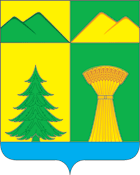 СОВЕТ МУНИЦИПАЛЬНОГО РАЙОНА«УЛЁТОВСКИЙ РАЙОН»ЗАБАЙКАЛЬСКОГО КРАЯРЕШЕНИЕ« 22 » июля 2021 года									№ 65 с.УлётыО признании утратившим силу решения Совета муниципального района «Улётовский район» Забайкальского края от 23.06.2010 №182 «Об утверждении положения «О порядке принятия решений о создании, оптимизации, реорганизации и ликвидации муниципальных учреждений»В соответствии с Уставом муниципального района «Улётовский район» Забайкальского края, принятым решением Совета муниципального района «Улётовский район» Забайкальского края от 03.12.2014 № 146, учитывая экспертное заключение Администрации Губернатора Забайкальского края от 07.06.2021 N ЭЗ-244 на решение Совета муниципального района «Улётовский район» от 23 июня 2010 года № 182 «Об утверждении положения «О порядке принятия решений о создании, оптимизации, реорганизации и ликвидации муниципальных учреждений», в целях приведения муниципального нормативного правового акта в соответствие с действующим законодательством, Совет муниципального района «Улётовский район» Забайкальского края р е ш и л:1. Признать утратившим силу решение Совета муниципального района «Улётовский район» Забайкальского края от 23.06.2010 №182 «Об утверждении положения «О порядке принятия решений о создании, оптимизации, реорганизации и ликвидации муниципальных учреждений».2. Настоящее решение официально опубликовать (обнародовать) на официальном сайте муниципального района «Улётовский район» в информационно-телекоммуникационной сети «Интернет» в разделе «Документы» - «Правовые акты Совета» - https://uletov.75.ru/.Глава муниципального района«Улётовский район»							А.И. Синкевич